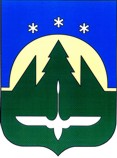 Муниципальное образованиеХанты-Мансийского автономного округа – Югрыгородской округ город Ханты-МансийскГЛАВА ГОРОДА ХАНТЫ-МАНСИЙСКАПОСТАНОВЛЕНИЕот 23 января 2015 года                 	                              	                                            №1Ханты-МансийскОб очередном заседанииДумы города Ханты-Мансийскапятого созыва1.Провести     очередное     заседание  Думы   города    Ханты – Мансийска  пятого  созыва 27 февраля 2015 года в 10 00 час.2.Включить в проект повестки дня очередного заседания Думы города Ханты-Мансийска следующие вопросы:2.1.О состоянии законности на территории города Ханты-Мансийска                    за 2014 год.	Вносит Ханты – Мансийская межрайонная прокуратура.	2.2.О результатах работы Ханты-Мансийского межрайонного следственного отдела следственного управления Следственного комитета РФ по Ханты-Мансийскому автономному округу – Югре за 2014 год.	Вносит Ханты-Мансийский межрайонный следственный отдел следственного управления Следственного комитета РФ по Ханты-Мансийскому автономному округу – Югре.2.3.Разное.3.Ответственным за подготовку указанных в пункте 2 настоящего постановления вопросов представить в организационное управление аппарата Думы города Ханты-Мансийска проекты документов, согласованные                               в установленном  порядке, в полном объеме (один экземпляр в оригинале, один – электронный вариант, пятнадцать в копии), заблаговременно до дня заседания комитетов и комиссий, не позднее 17 февраля 2015 года.     4.Проекты документов по вопросам, неуказанным  в пункте 2 настоящего постановления, вносятся не позднее 17 февраля 2015 года. 5.В случае неподготовленности вопроса к указанному сроку ответственным представить соответствующую информацию в организационное управление аппарата Думы города Ханты-Мансийска.Глава городаХанты-Мансийска			                                     В.А.ФилипенкоРАССЫЛКА:1.Филипенко В.А.2.Волгунова Т.А.3.Букаринов В.Г.4.Трефилова Н.Ю., сайт5.Щиброва Л.Н.6.Струженко Ю.В.7.Ряшин М.П.8.Абашина Т.М.9.прокуратура10.Сальков С.В.